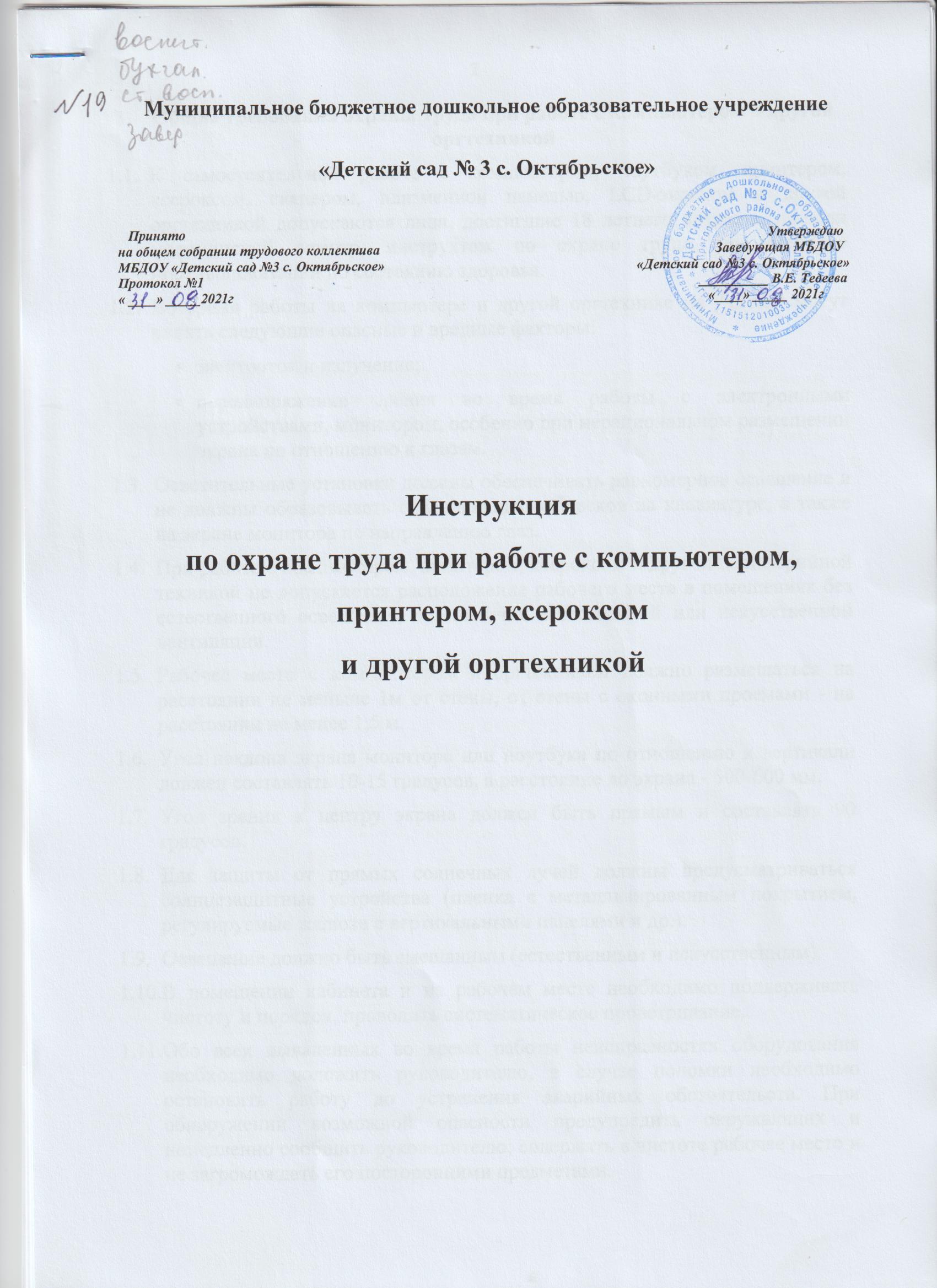 Муниципальное бюджетное дошкольное образовательное учреждение«Детский сад № 3 с. Октябрьское»   Принято                                                                                                                                                                        Утверждаюна общем собрании трудового коллектива                                                                                                 Заведующая МБДОУ МБДОУ «Детский сад №3 с. Октябрьское»                                                                         «Детский сад №3 с. Октябрьское»                                                                         Протокол №1                                                                                                                                               __________ В.Е. Тедеева« ____» _____2021г                                                                                                                                         «____» _____ 2021гИнструкцияпо охране труда при работе с компьютером, принтером, ксероксоми другой оргтехникойОбщие требования охраны труда при работе с компьютером и другой оргтехникойК самостоятельной работе с компьютером, ноутбуком, принтером, ксероксом, сканером, плазменной панелью, LCD-экраном и другой оргтехникой допускаются лица, достигшие 18 летнего возраста, прошли медицинский осмотр, инструктаж по охране труда, не имеющие противопоказаний по состоянию здоровья.Во время работы на компьютере и другой оргтехнике на учителя могут влиять следующие опасные и вредные факторы:электроток и излучение;перенапряжение зрения во время работы с электронными устройствами, монитором, особенно при нерациональном размещении экрана по отношению к глазам.Осветительные установки должны обеспечивать равномерное освещение и не должны образовывать ослепляющих отблесков на клавиатуре, а также на экране монитора по направлению глаз.При работе с компьютером, принтером, ксероксом и другой периферийной техникой не допускается расположение рабочего места в помещениях без естественного освещения, без наличия естественной или искусственной вентиляции.Рабочее место с компьютером и оргтехникой должно размещаться на расстоянии не меньше 1м от стены, от стены с оконными проемами - на расстоянии не менее .Угол наклона экрана монитора или ноутбука по отношению к вертикали должен составлять 10-15 градусов, а расстояние до экрана - 500-.Угол зрения к центру экрана должен быть прямым и составлять 90 градусов.Для защиты от прямых солнечных лучей должны предусматриваться солнцезащитные устройства (пленка с металлизированным покрытием, регулируемые жалюзи с вертикальными панелями и др.).Освещение должно быть смешанным (естественным и искусственным).В помещении кабинета и на рабочем месте необходимо поддерживать чистоту и порядок, проводить систематическое проветривание.Обо всех выявленных во время работы неисправностях оборудования необходимо доложить руководителю, в случае поломки необходимо остановить работу до устранения аварийных обстоятельств. При обнаружении возможной опасности предупредить окружающих и немедленно сообщить руководителю; содержать в чистоте рабочее место и не загромождать его посторонними предметами.О несчастном случае очевидец, работник, который его обнаружил, или сам потерпевший должны доложить непосредственно руководителю учреждения и принять меры по оказанию медицинской помощи.Лица, виновные в нарушении требований, изложенных в данной инструкции, привлекаются к дисциплинарной ответственности в соответствии с действующим законодательством.Требования безопасности перед началом работы с компьютером (ноутбуком) и другой оргтехникойОсмотреть и убедиться в исправности оборудования, электропроводки. В случае обнаружения неисправностей к работе не приступать. Сообщить об этом руководителю и только после устранения неполадок и его разрешения приступить к работе.Проверить освещение рабочего места, при необходимости принять меры к его нормализации.Проверить наличие и надёжность защитного заземления оборудования.Проверить состояние электрического шнура и вилки.Проверить исправность выключателей и других органов управления персональным компьютером и оргтехники.При выявлении любых неисправностей, компьютер и оргтехнику не включать и немедленно поставить в известность директора школы об этом.Тщательно проветрить помещение с персональным компьютером и оргтехникой, убедиться, что микроклимат в помещении находится в допустимых пределах: температура воздуха в холодный период года - 22-24°С, в теплый период года - 23-25°С, относительная влажность воздуха — 40-60%.Включить монитор и проверить стабильность и четкость изображения на экране, убедиться в отсутствии запаха дыма от компьютера и оргтехники.Требования безопасности во время работы с компьютером, ноутбуком, принтером, ксероксом, сканером, плазменной панелью, LCD-экраном и другой оргтехникойВключайте и выключайте компьютер, ноутбук и любую оргтехнику только выключателями, запрещается проводить отключение вытаскиванием вилки из розетки.Запрещается снимать защитные устройства с оборудования и работать без них.Не допускать к компьютеру и оргтехнике посторонних лиц, которые не участвуют в работе.Запрещается перемещать и переносить системный блок, монитор, принтер, любое оборудование, которое находится под напряжением.Запрещается во время работы пить какие-либо напитки, принимать пищу.Запрещается любое физическое вмешательство в устройство компьютера, принтера, сканера, ксерокса во время их работы.Запрещается оставлять включенное оборудование без присмотра.Запрещается класть предметы на компьютерное оборудование, мониторы, экраны и оргтехнику.Строго выполнять общие требования по электробезопасности и пожарной безопасности.При работе на ксероксе и принтере во избежание поражения электротоком при устранении блокировки бумаги отключайте аппараты от сети. Отключайте оборудование от сети при длительном простое.Самостоятельно разбирать и проводить ремонт электронной и электронно-механической части компьютера, периферийных устройств, оргтехники категорически запрещается. Эти работы может выполнять только специалист или инженер по техническому обслуживанию компьютерной техники.Суммарное время непосредственной работы с персональным компьютером и другой оргтехникой в течение рабочего дня должно быть не более 6 часов, для педагогов — не более 4 часов в день.Продолжительность непрерывной работы с персональным компьютером и другой оргтехникой без регламентированного перерыва не должна превышать 2-х часов. Через каждый час работы следует делать перерыв продолжительностью 15 мин.Во время регламентированных перерывов с целью снижения нервно-эмоционального напряжения, утомления зрительного анализатора, устранения влияния гиподинамии и гипокинезии, предотвращения развития познотонического утомления следует выполнять комплексы упражнений для глаз или организовывать физкультурные паузы.Компьютер, любые его периферийные устройства, оргтехнику необходимо использовать в строгом соответствии с эксплуатационной документацией к ним.Во время выполнения работы необходимо быть внимательным, не обращать внимание на посторонние вещи.Обо всех выявленных неисправностях и сбоях в работе аппаратуры необходимо сообщить непосредственно инженеру по обслуживанию компьютерной техники или директору школы.Требования безопасности после окончания работы с компьютером, принтером, ксероксом, сканером и другой оргтехникойОтключить компьютер, ноутбук, телевизор, плазменную панель, LCD-экран, принтер, ксерокс, сканер, колонки и другую оргтехнику от электросети, для чего необходимо отключить тумблеры, а потом вытащить штепсельные вилки из розетки.Протереть внешнюю поверхность компьютера чистой влажной тканью. При этом не допускайте использование растворителей, одеколона, препаратов в аэрозольной упаковке.Убрать рабочее место. Сложить диски в соответствующее место сохранения.Тщательно проветрить помещение с персональным компьютером и другой оргтехникой.Требования техники безопасности и безопасности жизнедеятельности в аварийных ситуациях при работе с компьютером и другой оргтехникойЕсли на металлических частях оборудования обнаружено напряжение (ощущение тока), заземляющий провод оборван - отключить оборудование немедленно, доложить руководителю о неисправности электрооборудования и без его указания к работе не приступать.При прекращении подачи электроэнергии отключить оборудование.При появлении непривычного звука, запаха палёного, непроизвольного отключения компьютера и оргтехники немедленно остановите работу и поставьте об этом в известность руководителя.При возникновении возгорания немедленно отключить оборудование, обесточить электросеть за исключением осветительной сети, сообщить о пожаре всем работающим и приступить к тушению очага загорания имеющимися средствами пожаротушения.При несчастном случае необходимо в первую очередь освободить пострадавшего от травмирующего фактора, обратиться в медпункт, сохранить по возможности место травмирования в том состоянии, в котором оно было на момент травмирования. При освобождении пострадавшего от действия электротока следите за тем, чтобы самому не оказаться в контакте с токоведущей частью и под напряжением.